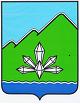 АДМИНИСТРАЦИЯ ДАЛЬНЕГОРСКОГО ГОРОДСКОГО ОКРУГА                 ПРИМОРСКОГО КРАЯПОСТАНОВЛЕНИЕ 01 декабря  2015г.    г. Дальнегорск                  № 710-паОб утверждении Положения об Общественном совете при администрации Дальнегорского городского округа В соответствии с Федеральным законом от 06.10.2003 №131-ФЗ «Об общих принципах организации местного самоуправления в Российской Федерации», руководствуясь Уставом Дальнегорского городского округа, в целях создания механизма взаимодействия между органами местного самоуправления, общественными организациями и гражданами Дальнегорского городского округаПОСТАНОВЛЯЕТ:Создать Общественный Совет при администрации Дальнегорского городского округа.Утвердить прилагаемое Положение об Общественном совете при администрации Дальнегорского городского округа.Разместить настоящее постановление наофициальном Интернет -сайтеДальнегорскогогородскогоокруга.Контроль за исполнением настоящего постановления возложить на первого заместителя главы администрации Дальнегорского городского округа.Глава Дальнегорскогогородского округа								И.В. СахутаУТВЕРЖДЕНОпостановлением администрацииДальнегорского городского округаот 01.12.2015г.   № 710-паПОЛОЖЕНИЕ об Общественном совете при администрации Дальнегорского городского округа 1. Общие положения	1.1. Настоящее Положение определяет статус, порядок формирования и деятельности Общественного совета при администрации Дальнегорского городского округа.	1.2. Общественный совет при администрации Дальнегорского городского округа (далее - Общественный совет) является постоянно действующим коллегиальным совещательным органом.	1.3. В своей деятельности Общественный совет руководствуется Конституцией Российской Федерации, федеральными законами и иными нормативными правовыми актами Российской Федерации, законами Приморского края и иными нормативными правовыми актами Приморского края, Уставом городского округа, а также настоящим Положением.	1.4. Деятельность Общественного совета основывается на принципах добровольности, открытости, инициативности, свободного и коллективногообсуждения вопросов.	1.5. Общественный совет осуществляет свою деятельность на общественных началах.	1.6. 	Правовое положение Общественного совета: 	- Общественный совет не является юридическим лицом;	- статус и наименование «Общественный совет при администрации Дальнегорского городского округа» не может использоваться иными лицами и организациями на территории Дальнегорского городского округа.2. Цель и задачи Общественного совета2.1. Общественный совет образуется в целях общественного контроля за соблюдением требований законодательства Российской Федерации и иных нормативных правовых актов о контрактной системе в сфере закупок.2. 2. Задачи Общественного совета:- проведение общественной экспертизы проектов муниципальных правовых актов;- выработка рекомендаций администрации Дальнегорского городского округа.3. Права Общественного совета	3.1. В целях реализации задач, установленных настоящим Положением, Общественный совет имеет право:	1) запрашивать в органах администрацииДальнегорскогогородского округа  информацию, за исключением информации, находящейся в открытом свободном доступе либо составляющей государственную или иную охраняемую законом тайну;	2) проводить общественную экспертизу проектов муниципальных нормативных правовых актов по вопросам предупреждения, выявления нарушений требований законодательства Российской Федерации и иных нормативных правовых актов о контрактной системе в сфере закупок и информирования заказчиков, контрольных органов в сфере закупок о выявленных нарушениях.	3.2. Приглашать на свои заседания представителей администрации Дальнегорского городского округа.4. Порядок формирования Общественного совета	4.1. Общественный совет формируется на основе добровольного участия в его деятельности граждан Российской Федерации, членов общественных объединений (организаций).	4.2. Членами Общественного совета могут быть граждане Российской Федерации старше 18 лет, проживающие на территории городского округа, иимеющие особые заслуги перед городским округом и обществом (опыт работы в социальной сфере, стаж работы в общественных организациях, дипломы, сертификаты и награды, полученные гражданином городского округа и т.п.).	4.3. Членами Общественного совета не могут быть лица:	4.3.1. Депутаты, лицазамещающие должности государственной гражданской службы,муниципальные должности, выборные должности в органах местного самоуправления, должности муниципальной службы;	4.3.2. Лица, признанные недееспособными на основании решения суда;	4.3.3. Лица, имеющие непогашенную или неснятую судимость;  4.3.4. Лица, осуществляющие в качестве основного направления деятельности представительство интересов политической партии.	4.4. Состав Общественного совета состоит из семи членов, которые отбираются в состав Общественного совета по решению Главы Дальнегорского городского округа по результатам проведения консультацийсобщественнымиобъединениями,некоммерческимиорганизациями - из представителей общественных объединений, граждан городского округа, имеющих особые заслуги перед городом и обществом.	4.5. СоставОбщественногосоветаутверждается постановлением администрации Дальнегорского городского округа и размещается на официальном сайте Дальнегорского городского округа.5. Состав и организация работы Общественного Совета5.1. В состав Общественного Совета входят председатель Общественного Совета, заместитель председателя Общественного Совета и члены Общественного Совета.5.2. Председатель Общественного Совета, заместитель председателя Общественного Совета, члены Общественного Совета участвуют в его работе на общественных началах на безвозмездной основе.5.3. Председатель Общественного Совета:- осуществляет общее руководство деятельностью Общественного Совета, председательствует на заседаниях Общественного Совета;- созывает очередные и внеочередные заседания Общественного Совета, организует их подготовку и проведение, определяет повестку заседаний;- представляет Общественный совет в отношениях с органами государственной власти, органами местного самоуправления городского округа, средствами массовой информации;- осуществляет иные полномочия по обеспечению деятельности Общественного Совета.В отсутствие председателя Общественного Совета его обязанности исполняет заместитель председателя Общественного Совета, назначенный председателем Общественного Совета.Члены Общественного совета:- осуществляют свою деятельность лично и не вправе делегировать свои полномочия другим лицам;- участвуют в заседаниях Общественного совета, а также в работе экспертных и рабочих групп, постоянных и временных комиссий, созданных по решению Общественного совета;- вправе вносить предложения в повестку заседания Общественного совета, а также получать информацию о деятельности Общественного совета, экспертных и рабочих групп, постоянных и временных комиссий, созданных по решению Общественного совета.5.5. Секретарь Общественного Совета:- не является членом Общественного Совета и назначается из числа работников администрацииДальнегорского городского округа;- не принимает участие в голосованиях;- составляет протоколы заседаний Общественного Совета, не позднее 3 рабочих дней со дня проведения заседания;- извещает членов Общественного Совета о времени и месте проведения заседания Общественного Совета;- готовит и обеспечивает рассылку материалов к заседанию Общественного Совета членам Общественного Совета.  5.6. Заседания Общественного Совета проводятся не реже одного раза в квартал. По решению председателя Общественного Совета, по инициативе членов Общественного Совета и сектретаря Общественного Совета могут проводиться внеочередные заседания.    5.7. Заседание Общественного Совета считается правомочным, если на нём присутствуют более половины его членов. Участие в заседаниях Ощественного Совета через представителя не допускается.При решении вопросов на заседании Общественного Совета каждый член Общественного Совета обладает одним голосом.5.9. Решения Общественного Совета принимаются большинством голосов участвующих в заседании членов общественного совета.В случае равенства голосов решающим является голос председательствующего на заседании  Общественного Совета.5.10. Решения, принимаемые на заседаниях Общественного Совета, оформляются протоколами, которые подписывают все присутствующие члены Общественного совета и секретарь Общественного Совета на заседании Общественного Совета. Протоколы направляются в администрацию Дальнегорского городского округа. 5.11. Вопросы для рассмотрения на заседаниях Общественного Совета подаются членами Общественного Совета в письменном виде на имя председателя Общественного Совета.Решение о включении вопросов в повестку заседаний принимается председателем Общественного Совета.  5.12. Глава Дальнегорского городского округа организует проведение первого заседания Общественного Совета совместно с составом Общественного Совета, утвержденным постановлением администрации городского округа.  5.13. Решение об избрании председателя Общественного совета, заместителя председателя Общественного совета принимается на первом заседании Общественного совета простым большинством голосов из числа присутствующих членов Общественного Совета, путем открытого голосования по каждой предложенной кандидатуре.  5.14. Решение об избрании председателя Общественного Совета, заместителя председателя Общественного Совета оформляется протоколом, который подписывается секретарем Общественного Совета и утверждается избранным председателем Общественного Совета.6. Прекращение полномочий члена Общественного совета6.1. Полномочия члена Общественного совета прекращаются в следующих случаях:6.1.1. Подачи им письменного заявления о выходе из состава Общественного совета;6.1.2. Вступления в законную силу вынесенного в отношении него обвинительного приговора суда;6.1.3. Смерти члена Общественного совета;6.1.4. Признания его недееспособным, безвестно отсутствующим или умершим на основании решения суда, вступившего в законную силу;6.1.5. Изменения места жительства в связи с выездом за пределы городского округа;6.1.6. Прекращения гражданства Российской Федерации;6.1.7. Неучастия без уважительной причины в работе трех заседаний Общественного Совета подряд.6.2. Полномочия члена Общественного совета приостанавливаются в случаепредъявления ему в порядке, установленном уголовно-процессуальным законодательством Российской Федерации, обвинения в совершении преступления.7. Основные формы работы Общественного совета7.1. Основной формой работы Общественного совета являются заседания Общественного совета.7.2. В соответствии с возложеннымизадачамиОбщественный совет:- проводит общественную экспертизу проектов муниципальных правовых актов органов администрации Дальнегорского городского округа;- приглашает руководителей органов администрации Дальнегорского городского округа на заседания Общественного совета;- доводит до сведения жителей городского округа информацию о деятельности Общественного Совета.8. Решения Общественного СоветаРешения Общественного совета принимаются в виде рекомендаций органам администрации Дальнегорского городского округа по результатам проведения общественной экспертизы проектов нормативных актов.Решения Общественного совета принимаются простым большинством голосов его членов, присутствующих на заседании, если иное не установлено настоящим Положением и носят рекомендательный характер.9. Содействие членам Общественного Совета	9.1.Органы администрации Дальнегорского городского округа,  их должностные лица, муниципальные служащие оказывают содействие членам Общественного совета в решении задач, установленных настоящим Положением.9.2. От администрации Дальнегорского городского округа организация взаимодействия с Общественным советом возлагается на заместителя главы администрации городского округа (по согласованию).10. Обеспечение деятельности Общественного Совета Обеспечение деятельности Общественного Совета осуществляет администрация Дальнегорского городского округа.11. Прекращение деятельности Общественного советаДеятельность Общественного совета прекращается постановлением администрации Дальнегорского городского округа.